November 20, 2016						                     Faith Baptist Church                                                                      	              Brett Blair, Associate Pastor, Students and FamiliesLiving an "Ordinary" Life with Extraordinary Significance Colossians 3:1-17Colossians 3:1Romans 8:11New Life in Christ means we gain...	1.   A New _______________________	(Colossians 3:1-4)2.  A New ________________________	(Colossians 3:5-8, 2 Corinthians 5:17)3.  A New ________________________  	(Colossians 3:9-14, Luke 9:23)4. A New _________________________	(Colossians 3:15-17)November 20, 2016						                     Faith Baptist Church                                                                      	              Brett Blair, Associate Pastor, Students and FamiliesLiving an "Ordinary" Life with Extraordinary Significance Colossians 3:1-17Colossians 3:1Romans 8:11New Life in Christ means we gain...	1.   A New _______________________	(Colossians 3:1-4)2.  A New ________________________	(Colossians 3:5-8, 2 Corinthians 5:17)3.  A New ________________________  	(Colossians 3:9-14, Luke 9:23)4. A New _________________________	(Colossians 3:15-17)Join us this Christmasseason as we celebrate theKing of Kings!December 10th  & 11th, 6:00pmChristmas Concert of PraiseDecember 18th, 5:30pm“Happy Birthday Jesus” Family NightDecember 24th, 5:30pmChristmas Eve Candlelight ServiceDecember 25th, 10:00amOne Worship Service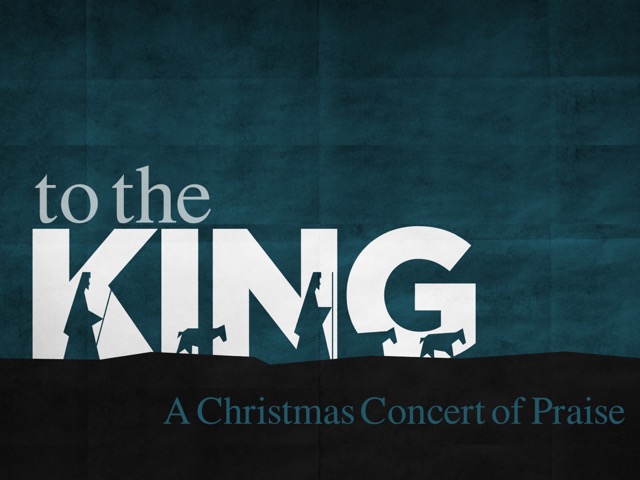 Join us this Christmas season as we celebrate the King of Kings!December 10th  & 11th, 6:00pmChristmas Concert of PraiseDecember 18th, 5:30pm“Happy Birthday Jesus” Family NightDecember 24th, 5:30pmChristmas Eve Candlelight ServiceDecember 25th, 10:00amOne Worship Service